Newsletter/Intranet Copy: Know What You’ll Pay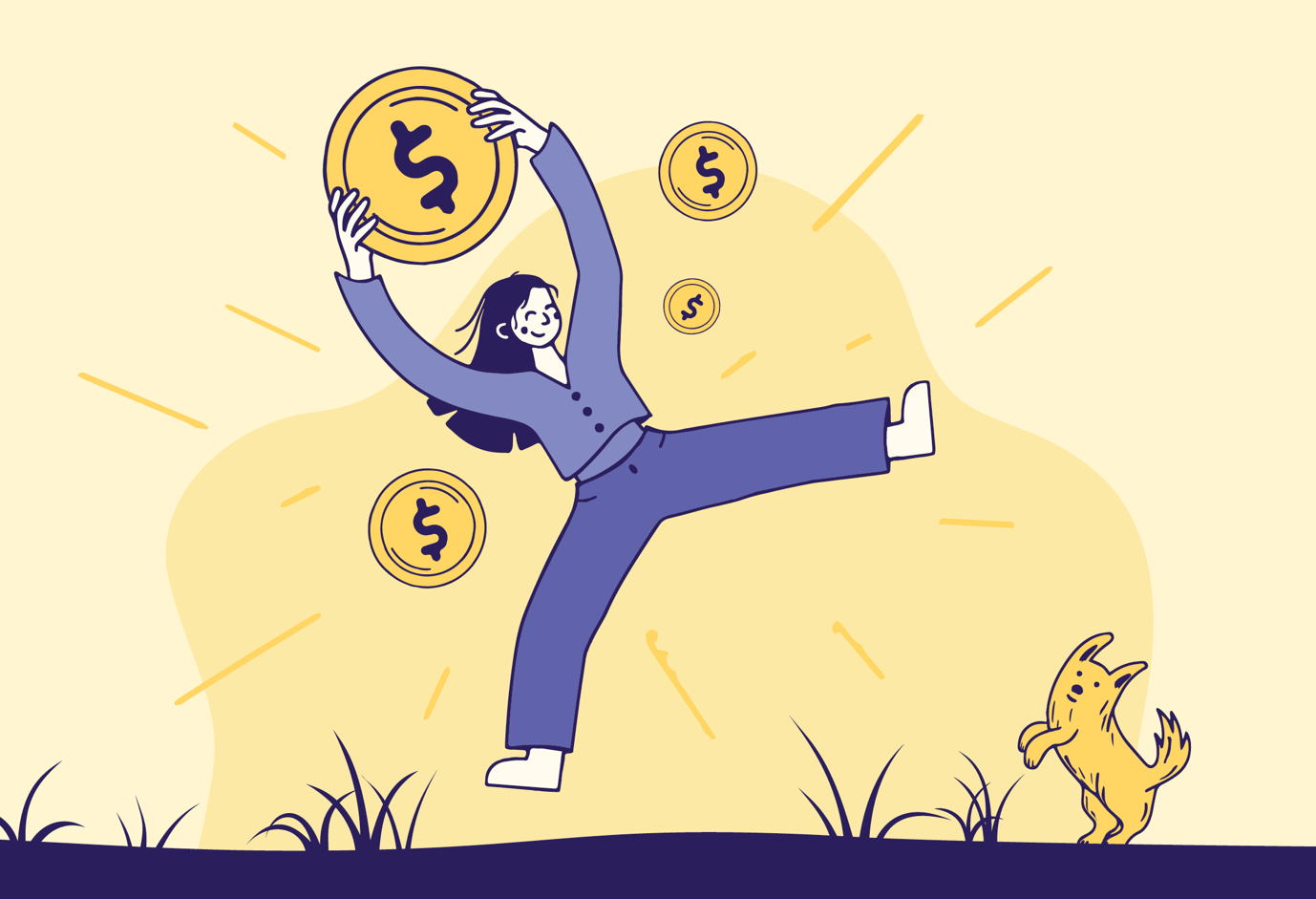 Know what you'll pay for a medical procedure with SmartShopperSurprises can be fun, but not when it comes to your medical bills. So why choose a doctor or location for your medical procedure without clearly knowing what you’ll pay? SmartShopper does the work for you!Already included in your benefits plan, SmartShopper helps you quickly find in-network providers. Know what you’ll pay for your procedure and earn cash back. Costs vary dramatically depending on where you go, but with SmartShopper by your side – you won’t overpay.
It’s quick and easy to compare locations online at MyBlueKC.com>Find Care or by calling the SmartShopper Personal Assistant Team at 855-476-5027. The Personal Assistant Team is ready to support you from selecting to scheduling to pre-authorizations, they make next steps = no sweat. Call today!